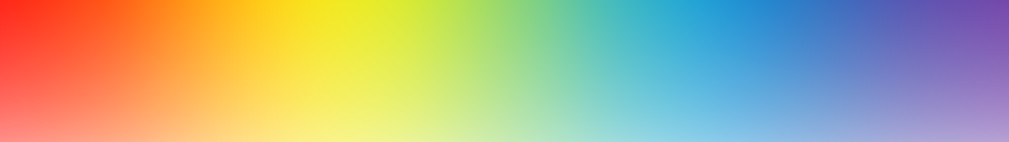 Mw. Drs. AMA van Nunen 	      			                    a.van.nunen@onsneteindhoven.nl          								    Leest 12, 5641 ND EindhovenGZ-Psycholoog en Cliëntgericht Psychotherapeut		                		     06 – 51552167                        Intake-vragenlijst - PartnerrelatietherapieDoel van deze vragenlijst is kennis en inzicht te verkrijgen in uw aanmeldingsklachten en uw levengeschiedenis. Naast de beschrijving van hetgeen gebeurd is, zijn juist emotioneel beladen momenten van groot belang. Zo levert u een belangrijke bijdrage aan het intake-onderzoek. Het is raadzaam onderstaande vragen persoonlijk en in alle rust te beantwoorden. Als u bepaalde vragen niet wenst te beantwoorden geef dat dan aan bij de betreffende vraag.De door u verstrekte informatie wordt vertrouwelijk behandeld en geheimhouding wordt verzekerd. De informatie wordt opgenomen in uw digitale beveiligde clientendossier. Aan geen enkele buitenstaander wordt toegestaan de gegevens te lezen zonder uw schriftelijke toestemming. Wilt u deze vragenlijst zo volledig en nauwkeurig mogelijk invullen en uiterlijk 7 dagen voor de eerste afspraak retourneren naar bovengenoemd email-adres.U kunt de lijst ook printen, invullen en retourneren naar bovengenoemd postadres.Persoonlijke informatie
Aanmeldingsinformatie / voorgeschiedenis Heeft u eerder psychologische behandeling gehad of een intakeprocedure doorlopen bij een instelling? Zo ja, waarvoor was u in behandeling en bij wie / welke instelling?Indien ja bij vorige vraag: Wat was de reden voor deze behandelingen en wat was de reden van beëindiging van deze behandeling(en)?Vermeld in uw eigen woorden de aard van uw belangrijkste klachten / problemen.Sinds wanneer bestaan deze klachten / problemen? Wat is volgens u de aanleiding en/of oorzaak van de klachten/problemen (geweest)?Wat heeft u zelf al geprobeerd om de klachten/problemen aan te pakken? 	Wat werkte daarin goed en waar kwam dat door?Wat is de reden dat u nu (of opnieuw) hulp zoekt?Door wie bent u verwezen naar een psychotherapeut en hoe staat u tegenover deze verwijzing?Wat hoopt u dat het resultaat van de behandeling zal zijn?Wat verwacht u van de psycholoog die u behandelt?Geef uw 5 belangrijkste angsten aan.    Geef aan, dmv een X te zetten in de betreffende kolom,wat op u van toepassing is. Geef indien mogelijk een toelichting daarbij.Zie: volgende paginaStamgezinGeef een korte beschrijving van uw stamgezin.Indien u niet bent grootgebracht bij uw ouders: wie heeft u en in welke periode dan opgevoed?Wat was uw rol in het gezin?Waren er probleemkinderen in het stamgezin?Hebben zich Ingrijpende gebeurtenissen of situaties binnen het gezin voorgedaan?VaderGeef een beschrijving van uw vader (leeftijd, karakter, zijn houding tov u, etc.)Hoe beleeft / beleefde u de band met uw vader?Voelde u zich veilig bij hem? Hoe kwam dat?Wat doet / deed hij voor werk?Wat zou u (of had u) ooit nog tegen hem willen zeggen?MoederGeef een beschrijving van uw moeder (leeftijd, karakter, haar houding tov u, etc.)Hoe beleeft / beleefde u de band met je moeder?Voelde u zich veilig bij haar? Hoe kwam dat?Heeft / had uw moeder een baan buitenshuis? Zo ja, wat doet / deed zij?Wat zou u (of had u) ooit nog tegen haar willen zeggen?Conclusies over uw ouderlijk gezinHoe was / is de verstandhouding tussen uw ouders?Wat valt u op in bovenstaande gegevens over je ouderlijk gezin?Hebt u het idee dat u op een goede manier ‘los’ bent gekomen van thuis?Geef een indruk van de sfeer in uw stamgezin.Welk gevoel overheerst als u aan ‘thuis’ terugdenkt?Wil u nog iets ‘doen’ met deze gevoelens?School Werk / inkomenWat is uw huidige bron van inkomen (bv. loon, uitkering)?Bent u met ziekteverlof?Zo ja, sinds wanneer?Conclusies over werk / inkomenWat valt u op in bovenstaande gegevens over uw werk?Hebt u het idee dat u hebt gedaan wat u wilde?Bent u tevreden met uw werk? Zo nee, kunt u dit toelichten.Bent u redelijkerwijs tevreden met uw inkomen?Heeft u schulden?Welk gevoel overheerst als u over uw loopbaan nadenkt?Wil u nog iets ‘doen’ met deze gevoelens?PersoonlijkheidBeschrijf hieronder persoonlijke kanten van uzelf waar u zelf of anderen trots op zijn. Het kan gaan om vaardigheden, karaktereigenschappen of psychologische eigenschappen. Wanneer dit zelf niet lukt vraag het dan aan anderen.Wat zijn de 5 belangrijkste dingen (neigingen, houding, gedrag van jezelf) die u in uw leven zou willen veranderen? Wat heeft u daar voor nodig? Wat is uw doel?Vul de volgende zinnen aanHuidige situatiePartnerrelatieIndien u een momenteel een partner heeft:Welke vorm heeft de relatie (bv. gehuwd, samenwonen, lat-relatie)?Wat is zijn/ haar naam en leeftijd?Hoe lang bestaat deze relatie?Vertel iets over de persoonlijkheid van uw partner.Kunnen jullie gevoelszaken goed delen?Welke zaken waardeert u het meest in hem/ haar, welke minderOp wat voor wijze hebben jullie evt. grote problemen zelf opgelost in het verleden?Indien u gescheiden bent:Wanneer ben u gescheiden?Hoe lang bestond de relatie?Indien u weduwe / weduwnaar bent:Hoe lang bent u weduwe / weduwnaar?Hoe lang bestond de relatie?Hieronder staan een aantal belangrijke aspecten van een partnerrelatie. Deze vragen alleen beantwoorden indien u voor partnerrelatietherapie komt. Geef een rapportcijfer (1-10) per aspect en per groep/cluster.A					Cijfer		ToelichtingB Saamhorigheid en affectieC TevredenheidD ConflicthanteringE IntimiteitWat maakt u trots op uw kinderen?Levert een van uw kinderen problemen op, thuis en/of op school?Zo ja, wat is de aard van de problemen.Hoe pakt u eventuele problemen met uw kinderen aan?Kunt u een beschrijving geven van uw contact met de kinderen?Is er iets wat u aan het contact met hen zou willen veranderen?Overige opmerkingen die u rondom u kinderen zou willen maken.Heeft u of uw partner een miskraam gehad of een abortus ondergaan?VriendenHebt u vrienden / kennissen?Maakt u gemakkelijk vrienden?Kunt u ook vrienden houden?Bent u ooit gepest of ernstig gekweld?Vertel een positieve en negatieve ervaring met een vriend(in)Wat zijn de 5 belangrijkste groepen mensen in u leven op dit moment (bijv. familie, collega's, gezin, kerk, vrienden, sportclub)? Geef met een cijfer (1-10) aan hoe belangrijk deze groep voor u is. Geef met een ander cijfer aan hoe tevreden u bent over uw rol in deze groep.Hoe is uw huisvesting?Vrije tijd / hobby’sHoe vult u uw vrije tijd in?Wat zijn uw huidige interesses, hobby’s en activiteiten?Bent u lid van een vereniging?Zo ja, welke?Gezondheid en ziekteWat weet u van de periode voor uw geboorte?Was uw geboorte gepland / gewenst?Wat weet u van uw geboorte?Geeft inderstaande tabel met een X aan welk verschijnsel u tijdens u jeugd vertoonde.Had u een knuffel? Andere bijzonderheden?Hoe was uw gezondheid in het eerste levensjaar (bv. huidaandoeningen, voedingsstoornissen)Hoe was uw gezondheid gedurende uw kinderjaren?Welke ziektes heeft u toen gehad?Hoe was uw gezondheid gedurende de puberteit?Welke ziektes hebt u toen gehad?Ben u wel eens in een ziekenhuis opgenoemen geweest?Zo ja, wanneer en waarvoor?Ben u wel eens geopereerd?Zo ja, wanneer en waarvoor?Heb u ooit een ongeluk gehad?Zo ja, wanneer en met wat voor letsel?Bent u momenteel onder behandeling van een arts?Zo ja, bij wie, sinds wanneer en waarvoor?Welke evt. medicijnen gebruikt u momenteel (type/ naam/ dosering) en sinds wanneer?Gebruik middelen
Geef svp aan of u de volgende een of meerdere van de volgende middelen gebruikt en   en in welke hoeveelheden (bijv. aantal glazen per week).Wat is uw lengte?Wat is uw gewicht en is uw gewicht constant?Komen er bepaalde ziektes (bv. erfelijke ziektes, psychische of psychiatrische stoornissen) voor in uw familie?Hebt u een familielid dat verslaafd is een alcohol of drugs?SeksualiteitWanneer en hoe hebt u uw eerste kennis omtrent seksualiteit verkregen?Hoe oud was u ten tijde van uw eerste seksuele ervaringen?Hebt u nare ervaringen gehad op seksueel gebied?Hebt u ooit enige angst en/of schuldgevoelens ervaren die voortkwamen uit seksuele omgang of zelfbevrediging?Zo ja, kunt u dit toelichtenHebt u seksualiteit ooit als probleem ervaren?Bent u tevreden over de manier waarop u nu met seksualiteit omgaat?Zo ne, kunt u dit toelichtenMenstruatie en overgang (indien van toepassing)Op welke leeftijd werd u voor het eerst ongesteld?Hebt u altijd regelmatig gemenstrueerd?Heeft u veel last voor / tijdens menstruatie?Beinvloeden de menstruaties uw stemming?Wanneer begon de overgang?Heeft u last van overgangsklachten?Beinvloeden de klachten uw stemming of functioneren?Religie / spiritualiteit / levensovertuigingHeeft u een geloofs-, sprituele of levensovertuiging?Bent u in het dagelijks leven hier actief mee bezig?Zo ja, kunt u daar iets over vertellen (bv. hoe, betekenis)OverigenVermeld een of meer beangstigende of zorgwekkende ervaringen die nog niet eerder zijn     genoemd.Hoe verliep de moeilijkste periode in uw leven?Hebt u ooit uw zelfbeheersing verloren (bv. drift, schreeuwen, agressie)?Zo ja, kunt u daar iets meer over vertellen?Vermeld een of meerdere situaties waarin u zich rustig en ontspannen voelt?Informatie die volgens u van belang kan zijn, maar nog niet is genoemd, kunt u hieronder     vermelden.Titularia (bv drs, msc, ir)VoorlettersRoepnaamAchternaamAdresPostcode / WoonplaatsGeboortedatumGeboorteplaats Burgerlijke staatTelefoon - vastTelefoon - mobiel E-mail adresBSN / SofinummerZorgverzekeraarPolisnummer verzekeringAard legitimatiebewijsPaspoort / rijbewijsNummer legitimatiebewijsNaam praktijk huisartsVolledige naam huisartsAdres en postcode huisartsTelefoon huisartsPeriode . jaar. frequentieNaam InstellingType behandeling
psychotherapie, ondersteunend, groep, medicatie, training etc.Naam/functie behandelaar/ adres en telefoonnummer12345HoofdpijnSlapeloosheidZelfmoordgedachtenDuizeligheidAdemhalingsproblemenBevenGeen vrienden kunnenHoudenDarmstoornissenGebruik van kalmerende middelenGeen besluiten kunnen nemenSlechte omstandigheden thuisFinanciële problemenGeen eetlustNachtmerriesNiet kunnen ontspannenFlauwtesGespannenheidBlozenVerlegenheidMaagpijnMinderwaardigheids-gevoelensGeen baan kunnen houdenProblemen met collega’s op werkVermoeidheidPaniekgevoelensNeerslachtigheidHartkloppingenHuidaandoeningenTranspirerenSeksuele problemenTe eerzuchtigNiet in staat zijn om het fijn te hebbenNiet houden van weekend en vakantieProblemen met leidinggevendenSlecht kunnen inslapenConcentratieproblemen 3 sterkste kanten van uw stamgezin3 zwakste kanten van uw stamgezin1 1 2 2 3 3 Broers / zussenVoornaamM / VGeboortejaarTypische eigenschap(pen) / contact1 2345BasisschoolBasisschoolSoort schoolBelevingRol in de klasVriendjes / vriendinnetjesDoublures / In welke klasIngrijpende gebeurtenissen in lagere school-leeftijdMiddelbare schoolMiddelbare schoolSoort schoolBelevingRol in de klasVrienden/vriendinnenDoublures / welke klasDiploma / welke jaarIngrijpende gebeurtenissen in middelbare school-leeftijdVoortgezet beroepsonderwijs (MBO, HBO, Universiteit)Voortgezet beroepsonderwijs (MBO, HBO, Universiteit)Soort onderwijsRichting/specialisatieBelevingRol in de klas/groepVrienden/vriendinnenDiploma / welk jaarIngrijpende gebeurtenissen tijdens voortgezet onderwijsConclusies over je school / opleidingConclusies over je school / opleidingWat valt u op in  bovenstaande gegevens over school en opleiding?Hebt u het idee dat u hebt gedaan wat u wilde? Welk gevoel overheerst als u aan ‘school’ terugdenkt?Moet u volgens u nog iets ‘doen’ met deze gevoelens?WerkervaringWerkervaringWerkervaringWerkervaringFunctie / omvangvantotReden vertrekMijn 5 sterkste kanten in werkMijn 5 ontwikkel kanten in werk1 1 2 2 3 3 4 455Mijn talent(en) en/ of sterke eigenschappen1 2 3 4 5 6VeranderingswensenVeranderingswensenVeranderingswensenwat ik zou willen veranderennodigdoel1 2345Ik benIk benIk benIk benIk voelIk voelIk voelIk voelIk denkIk denkIk denkIk denkIk wilIk wilIk wilIk wilHuidige partnerrelatie Huidige partnerrelatie  hier ben ik tevreden overhier ben ik nog niet tevreden over1. Respect voor elkaar2. Acceptatie van elkaar3. Eerlijkheid4. Luisteren naar elkaar5. Delen met elkaar6. Gelijkwaardig Gemiddeld cijfer7. Houden van en laten merken8. Elkaar vertrouwen 9. Gevoelens uiten10.Overeenkomstige doelen en opvattingen11.Niet zonder de ander kunnen of willen leven12.Samen gevoel ervarenGemiddeld cijfer13.Positieve waarde aan jezelf 14.Positief zelfbeeld15.Tevreden met je levenGemiddeld cijfer16.Effectieve omgang met ruzie en conflicten17.Partners praten met elkaar18.OplossingsgerichtGemiddeld cijfer19.Intimiteit/knuffelen/aanraken20.Sex tevredenheid met kwaliteit en kwantiteit21.Op elkaar afgestemde behoeftesGemiddeld cijferKinderenVoornaam M / V GeboortedatumEigen-,Stief-,PleegkindSchool /BeroepThuis of Uit-wonend12345Belangrijkste vriendenwat investeert u?wat ontvangt u?Groepbelang-cijfermijn-rol-cijfer12345HeimweeNagelbijtenSlaapwandelenMoeilijk logerenStotterenNachtelijke angstenMoeilijk inslapenwoedeaanvallenBedplassen MiddelWat en frequentieNicotineKoffie Alcohol SoftdrugsHarddrugs Games Ander nl.